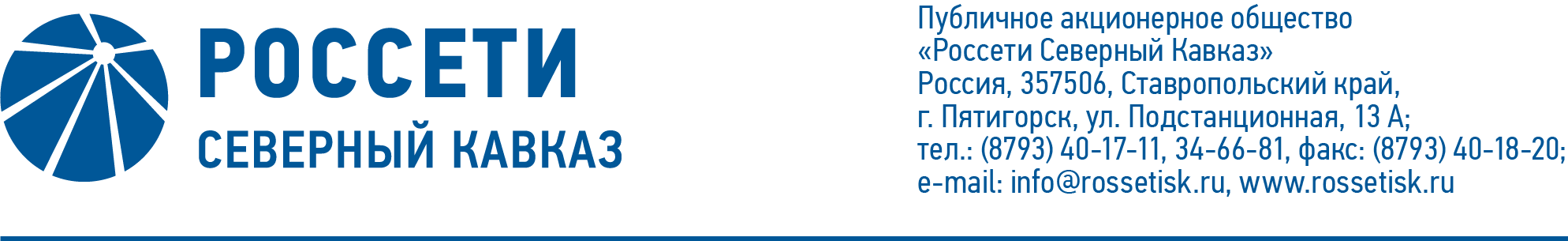 ПРОТОКОЛ № 500заседания Совета директоров ПАО «Россети Северный Кавказ»Место подведения итогов голосования: Ставропольский край, 
г. Пятигорск, пос. Энергетик, ул. Подстанционная, д. 13а.Дата проведения: 23 мая 2022 года.Форма проведения: опросным путем (заочное голосование).Дата подведения итогов голосования: 23 мая 2022 года, 23:00.Дата составления протокола: 24 мая 2022 года.Всего членов Совета директоров ПАО «Россети Северный Кавказ» - 11 человек.В заочном голосовании приняли участие (получены опросные листы) члены Совета директоров:Гончаров Юрий ВладимировичГребцов Павел ВладимировичКапитонов Владислав АльбертовичКраинский Даниил ВладимировичЛевченко Роман АлексеевичМайоров Андрей ВладимировичМольский Алексей ВалерьевичПалагин Виктор НиколаевичПрохоров Егор ВячеславовичСасин Николай ИвановичКворум имеется.Повестка дня:О неприменении штрафных санкций, а также о возможности продления сроков исполнения договоров и корректировки цен в 2022 году в случае нарушений обязательств поставщиком (исполнителем, подрядчиком) из-за последствий введения ограничительных мер в отношении Российской Федерации со стороны недружественных иностранных государств.Об определении позиции ПАО «Россети Северный Кавказ» (представителей ПАО «Россети Северный Кавказ») по вопросу повестки дня заседания Совета директоров АО «Дагестанская сетевая компания» 
«О рекомендациях по распределению прибыли (убытков) Общества по результатам 2021 года».Об определении позиции Общества (представителей Общества) по вопросу повестки дня заседания Совета директоров АО «Дагестанская сетевая компания» «О рекомендациях по размеру дивидендов по акциям 
АО «Дагестанская сетевая компания» за 2021 год, порядку их выплаты и о предложениях годовому Общему собранию акционеров по определению даты, на которую определяются лица, имеющие право на получение дивидендов».Итоги голосования и решения, принятые по вопросам повестки дня:Вопрос № 1. О неприменении штрафных санкций, а также о возможности продления сроков исполнения договоров и корректировки цен в 2022 году в случае нарушений обязательств поставщиком (исполнителем, подрядчиком) из-за последствий введения ограничительных мер в отношении Российской Федерации со стороны недружественных иностранных государств.Решение:Поручить Единоличному исполнительному органу ПАО «Россети Северный Кавказ» обеспечить:1.	неприменение в 2022 году штрафных санкций в связи с нарушением поставщиком (исполнителем, подрядчиком) обязательств, предусмотренных договором, в связи с введением ограничительных мер в отношении Российской Федерации со стороны недружественных иностранных государств;2.	возможность в 2022 году изменения условий договора, если в связи с введением ограничительных мер в отношении Российской Федерации со стороны недружественных иностранных государств при исполнении такого договора возникли независящие от сторон договора обстоятельства, влекущие невозможность его исполнения без изменения условий.Голосовали «ЗА»: Гончаров Ю.В., Гребцов П.В., Капитонов В.А., 
Краинский Д.В., Левченко Р.А., Майоров А.В., Мольский А.В., Палагин В.Н., Прохоров Е.В., Сасин Н.И.«ПРОТИВ»: нет. «ВОЗДЕРЖАЛСЯ»: нет.Решение принято.Вопрос № 2. Об определении позиции ПАО «Россети Северный Кавказ» (представителей ПАО «Россети Северный Кавказ») по вопросу повестки дня заседания Совета директоров АО «Дагестанская сетевая компания» 
«О рекомендациях по распределению прибыли (убытков) Общества по результатам 2021 года».Решение:Поручить представителям ПАО «Россети Северный Кавказ» в Совете директоров АО «Дагестанская сетевая компания» по вопросу повестки дня заседания Совета директоров АО «Дагестанская сетевая компания» 
«О рекомендациях по распределению прибыли (в том числе выплате (объявлению) дивидендов, за исключением прибыли, распределенной в качестве дивидендов по результатам первого квартала, полугодия, девяти месяцев 2021 года) и убытков Общества по результатам 2021 года» голосовать «ЗА» принятие следующего решения:«В связи с отсутствием оснований для подтверждения достоверности годовой бухгалтерской (финансовой) отчетности Общества рекомендовать годовому Общему собранию акционеров Общества принять следующее решение:«Не утверждать распределение прибыли (убытков) Общества за 2021 отчетный год.».Голосовали «ЗА»: Гончаров Ю.В., Гребцов П.В., Капитонов В.А., 
Краинский Д.В., Левченко Р.А., Майоров А.В., Мольский А.В., Палагин В.Н., Прохоров Е.В., Сасин Н.И.«ПРОТИВ»: нет. «ВОЗДЕРЖАЛСЯ»: нет.Решение принято.Вопрос № 3. Об определении позиции Общества (представителей Общества) по вопросу повестки дня заседания Совета директоров АО «Дагестанская сетевая компания» «О рекомендациях по размеру дивидендов по акциям 
АО «Дагестанская сетевая компания» за 2021 год, порядку их выплаты и о предложениях годовому Общему собранию акционеров по определению даты, на которую определяются лица, имеющие право на получение дивидендов».Решение:Поручить представителям ПАО «Россети Северный Кавказ» в Совете директоров АО «Дагестанская сетевая компания» по вопросу повестки дня заседания Совета директоров АО «Дагестанская сетевая компания» 
«О рекомендациях по размеру дивидендов по акциям Общества за 2021 год, порядку их выплаты и о предложениях годовому Общему собранию акционеров по определению даты, на которую определяются лица, имеющие право на получение дивидендов» голосовать «ЗА» принятие следующего решения:«Рекомендовать годовому Общему собранию акционеров принять следующее решение:«Не выплачивать дивиденды по обыкновенным акциям Общества по итогам 2021 года.».Голосовали «ЗА»: Гончаров Ю.В., Гребцов П.В., Капитонов В.А., 
Краинский Д.В., Левченко Р.А., Майоров А.В., Мольский А.В., Палагин В.Н., Прохоров Е.В., Сасин Н.И.«ПРОТИВ»: нет. «ВОЗДЕРЖАЛСЯ»: нет.Решение принято.Председатель Совета директоров		        А.В. МольскийКорпоративный секретарь 		       С.В. Чистов